Bernard "Benny" DiGirolamo
1932 - 2017 

Bernard J. DiGirolamo, "Benny" passed away June 18, 2017, surrounded by his loving family. Benny was born September 6, 1932 in Nyack N.Y. He was a a graduate of Haverstraw High School in 1951. He then joined the US Navy and served aboard the USS William C. Lawe DD-763 from 1951-1955 during the Korean War. Benny was a founding member of the David B. Roach Fire Department, an EX-Chief, Commissioner & life time member. He was also a lifetime member of Cosgriff Hose Co. #4. Benny further served as a judge with the Westchester Parade Judges Association. He was also a former member of the Mt. Repose Cemetery Board of Trustees. In addition , Benny spent many hours serving St. Mary's Parish in Haverstraw. Serving the community was a big part of his life. Benny was employed by Ford Motor Company retiring after twenty five years, and the Rockland County Highway Dept. retiring after thirteen years. He also worked many side jobs. Benny touched many lives and will be sorely missed by family and friends. Survived by his loving family, his devoted wife of 58 years, Doris DiGirolamo nee Haight, loving children; Michael and wife Cathy DiGirolamo, Teresa Hunt , Paul DiGirolamo, Diane and Husband Ron Linhart, cherished grandchildren; Gregory, Vincent, Michelle, Emily, Rebeca, Anthony and Timothy. Also survived by sisters, Emily Martin and Rosemarie Auman and brother John DiGirolamo. Predeceased by parents Comillo and Rose DiGirolamo, two sisters, Felicia Culver and Mary Davidson. Visitation will be held Thursday June 22, 2017 & Friday June 23, 2017 from 2-4 and 7-9 PM at the George M. Holt Funeral Home, 50 New Main Street, Haverstraw, NY 10927. Benny's Mass of Christian Burial will be celebrated Saturday June 24, 2017 10:00 AM at St Peter and St Mary Church, 115 Broadway, Haverstraw, NY 10927. Burial will follow at Mt. Repose Cemetery, Haverstraw, NY. In Lieu of flowers Memorial Donations may be made to David B. Roche Fire Company, 99 US-202, Thiells NY 10984.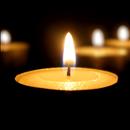 Published in the The Journal News from June 20 to June 21, 2017